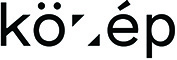 Tervezésmódszertan előadás tematika és ütemtervösszehangolva a Középülettervezés-2. tárgy tematikájával 2018. tavaszi szemeszterBME Építészmérnöki Kar Középülettervezési TanszékA tárgy előadója: Balázs Mihály DLA építész, egyetemi tanárA tárgy jellege: kötelező A tárgy órarendi kimérete: heti 2 óra előadásTárgyfelvétel: az előtanulmányi rend előírásai szerint Az órák időpontja: az alábbi táblázatban jelölt napokon 10:15 - 12:00 óra között Az előadások helye: K275.Kari Órarend szerinti követelmény formája: TVSZ 113. § szerinti félévközi érdemjegyTantárgykövetelményekAz előadások legalább 70 %-án való részvétel kötelező, a TVSZ 105.§ szerint, katalógus: bármely előadás kezdetén vagy végén lehetA félévközi érdemjegy megszerzése az alábbi A) vagy B) alternatívák szerint lehetséges:A)	Tanulmány megírásával, melynek tartalmi és formai követelményei az alábbiak: 	A tanulmány témájaA Középülettervezés-2. tárgy keretén belül készített terv építészeti koncepciójának szöveges/rajzos kifejtése. Amennyiben egy hallgatónak az adott  szemeszterben nincs felvett tervezési tárgya, úgy a Lakóépülettervezés-2. tárgy keretében készített tervét kell alapul venni.	A tanulmány terjedelme30 ezer karakternyi felület (kb.10 db. a/4 oldal), ezen belül kb. 50-50 % arányban rajz és szöveg legyen. 	A tanulmány ajánlott szerkezete1. motiváció / miért ezt a témát és helyet választottam, mi érdekel ebben leginkább, mik a tervvel kapcsolatos elvárásaim2. hely és  előképek elemzése 3. kiválasztott mértékadó példák, előképek, rövid indoklással4. következtetések, a tanulságok beépülése a saját tervbe (anyag, forma, szerkezet összefüggései, érvek és ellenérvek)	A tanulmány formájaA Tanulmányt nyomtatva és pdf formátumban is be kell beadni. Tömörített pdf formátum feltöltését kérjük egy tetszőleges egyéni tárhelyre, majd annak linkjét (elérhetőségét) megnevezni és e-mailben elküldeni: karacsony.r(kukac)kozep.bme.hu_fájl mérete max. 1 Mb _fájl elnevezése (kötelezően, ékezetek nélkül!): vezeteknev_keresztnev_tmt2018_a címoldalon feltüntetendő adatok: név, neptunkód, dátum, a tanulmány tárgyának megnevezése	A tanulmány beadásának határideje A vázlattervi hét után március 29-én.Póthatáridő a pótlási héten május 24-én. B)	Tervezési napló benyújtásávalA napló a félév során folyamatosan készül és terjedelme legalább 20 db. a/4 oldalnyi. Beadás előtt szignáltatni szükséges a műteremvezető konzulenssel.  Az eredeti tervezési naplót a hallgatónak értékelés után visszaadjuk. A tervezési napló beadásának határideje május 7., póthatáridő ebben az esetben nincs.  Értékelési szempontok, az osztályzat meghatározásának módja	_A tanulmányt és a naplót mint önálló szellemi alkotást értékeljük. Az értékelés során mindenek előtt a tartalmi megfelelést vizsgáljuk, de nem elhanyagolható a dolgozat nyelvezete, olvashatósága és - különösen a tervezési napló esetében - képi megjelenése sem.  	_A teljesítményt 0-100 pont közötti skálán értékeljük, a végeredmény az elért pontszám alapján:0-60 pont között 	elégtelen60-70 pont között elégséges70-80 pont között közepes80-90 pont között jó90-100 pont között jelesBudapest, 2018. januárhétidőpontközép-2. gyakorlat heti témájahétidőponttervezésmódszertan előadás témája1feb.05.nyitóelőadás, téma és helyszín ismertetése (helyszíni séta február 11.-e, tankörönkénti szervezésben)1feb.08.1. A tervezés elvi alapjai + a helyszíni elemzés szempontjai2feb.12.a helyszín és funkció elemzés és feldolgozása: beépítés, utcakép, sziluett, terep, növényzet és az első válaszkereső gesztusok, épület helyfoglalása (esetleg órai munka zh keretében)2feb.15.2. A tervezés gyakorlati menete_kérdésfeltevés + a funkcióelemzés szempontjai3feb.19. funkcióelemzés – előképekkel a választott tervezési feladattal összefüggésben és válaszkereső gesztusok3feb.22.3. A tervezés gyakorlati menete_megismerés + a személyes építészeti program4feb.26. terv első összerajzolása m=1:500-as léptékben a tervezési koncepció bemutatása, épület területfoglalásával, környezeti kapcsolataival, utcaképpel (koncepcióterv)4már.01.4. A tervezés gyakorlati menete_megoldás + koncepcióterv készítésének szempontjai5már.05.különböző tervezési eszközök használata: szöveg (a koncepció pontosítása műleírás pontosításának segítségével) 5már.08.5.  Rész és egész viszonya + léptékváltások, fókusz egy részletre _ vendég Karácsony Tamás6már.12.különböző tervezési eszközök használata: modell, az épület tereinek és térkapcsolatainak vizsgálata. (koncepcióterv pótlása)6már.15.Nemzeti Ünnep7már. 19-23.vázlattervi hét 8már.26.terv második összerajzolása: eltérő alaprajzok, jellemző metszetek, összes homlokzat m=1:200-as léptékben, makett m=1:500, leírás (vázlatterv)8már.29.6. Közösségi tervezés, szolidáris építészet _ vendég Kemes Balázs9ápr.3-6.tavaszi szünet10ápr.09.Vázlatterv tanulságainak átbeszélése. A funkcióval, hellyel, léptékkel kapcsolatosan felmerülő kérdések tisztázása, meglevő példákon keresztül történő bemutatása. 10ápr.12.7. Az építészeti rajz + az építészeti eszköztár (szöveg, rajz, modell)  _ Falvai Balázs és Török Dávid11ápr.16.építészeti részletek: a házak vizsgálata, anyagok, síkok, kialakítások figyelembevételével, m=1:50-es jelleg rajzzal (pótvázlatterv)11ápr.19.8.  PREZI _ Somlay-Fischer Ádámápr.21.szom12ápr.23.pontosítás, finomhangolás: leírás, beépítés, alaprajz, metszet, homlokzat, tömegvázlat, modell, m 1:20012ápr.26.9. Parametrikus építészet _ Botzheim Bálint13máj.03.10. Építészet és kommunikáció _ Somogyi Krisztina14máj.07.Tervek végső átnézése. Munkarészek végigbeszélése. Konzultáció.14máj.10.11. Összefoglaló előadás